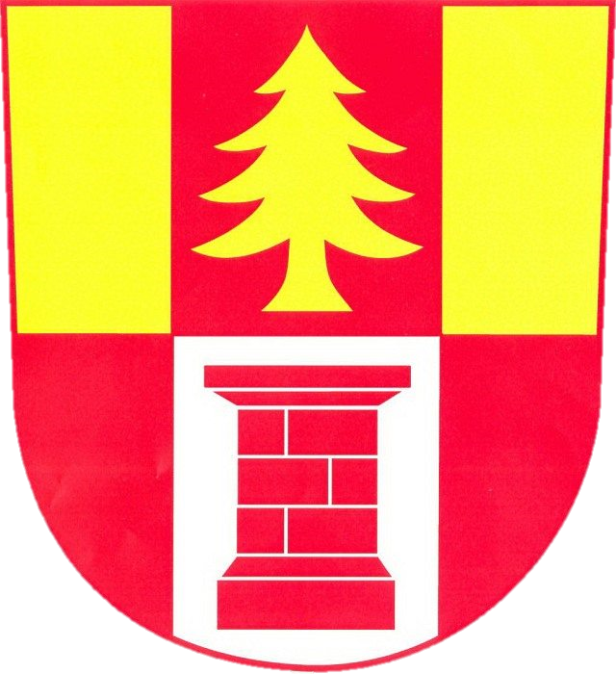 Nučický zpravodajčerven 2019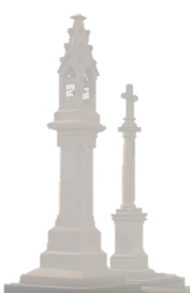 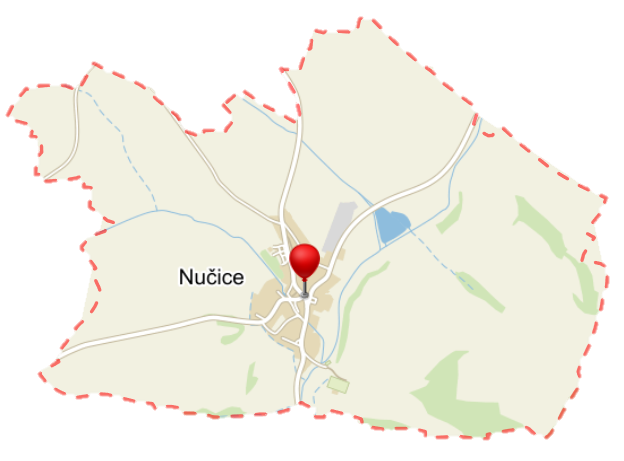 Začínají prázdniny, děti dostaly vysvědčení a školní brašny jsou na dva měsíce odložené.  Také v nučické školce končí školní rok a celkem 13 dětí se v září do naší školky nevrátí a zasednou už ve školních lavicích. I my v Nučicích jsme se rozloučili s našimi předškoláky z mateřské školky. V neděli 23. června odpoledne se u hřiště konala akce Křest ohněm našich malých hasičů. Akce s dětmi a pro děti, a bylo vidět, že si to naše hasičská drobotina užila. Vážení spoluobčané, přeji Vám všem jménem zastupitelstva obce i jménem obecního úřadu příjemné prožití prázdnin a dovolených v klidu, pohodě a ve zdraví.Jaromír Klihavec, starosta obceInformace z veřejného zasedání Zastupitelstva Obce Nučicekonaného dne 17.6.2019 Závěrečný účet obce, účetní závěrka obce, účetní závěrka mateřské školy a vyúčtování nákladů školní jídelny za rok 2018  Zastupitelstvo obce projednalo tyto účetní doklady a schválilo celoroční hospodaření obce za rok 2018. Rozpočet skončil přebytkem, loňské příjmy byly 8,0 mil. Kč, z toho 1,2 mil. Kč za pozemky pod školkou, výdaje byly 6,6 mil. Kč. Na účtech obce bylo 7,24 mil. Kč, obec nemá žádné úvěry. Rozpočtové opatření č. 3/2019Zastupitelstvo obce schválilo rozpočtové opatření, které obsahuje příjem dotace i výdaje na volby do Evropského parlamentu. Dále je navýšen výdaj na výměnu 10 oken v přízemí staré školy čp. 31 a další opravy z rozpočtovaných 100 tis. na 190 tis. Kč.  Pronájem nebytového prostoru tělocvičny k výuce angličtiny pro dětiZastupitelstvo obce schválilo pronájem a smlouvu o pronájmu k výuce děti anglickému jazyku v tělocvičně v naší bývalé škole. Výuka by měla probíhat jednou týdně a zahájena bude na podzim. Koupě pozemku parc.č. 643/11Zastupitelstvo obce schválilo koupi celkem 9 m2 pozemku oddělených ze zahrady u č.p. 88, které byly před plotem. Vyjádření k řešení vrat v nájezdu k zemědělské hale Zastupitelstvo obce projednalo žádost stavebníka haly u pozemku parc.č. 512/1, zda by mohl plánovaná vjezdová vrata (pojezdovou bránu) v místě nájezdu posunout do obecního pozemku. Důvodem je, že pro umístění pojezdové brány v hranici pozemků mu brání stávající terén. Zastupitelstvo rozhodlo žádosti nevyhovět. Ať postaví vrata podle vydaného povolení. Výměna oken v přízemí domu č.p. 31Zastupitelstvo obce schválilo výběr firmy Hakl okna s.r.o. na výměnu oken a smlouvu s touto firmou. Výměna oken se bude provádět v září.   Doplnění a výměna dopravního značeníZastupitelstvo obce schválilo výběr dodavatele značek firmy HPN projekt s.r.o. Dopravní značky budou vyměňovat a doplňovat zaměstnanci obce.    Výběrové řízení na poradenskou firmu k zajištění dotace na chodníky – část I a IIIV loňském roce žádost o dotaci z fondů Evropské unie nevyšla. V letošním roce bude obec znovu žádat o dotaci, tentokrát ze státního fondu dopravní infrastruktury. Zastupitelstvo schválilo, že na přípravě žádosti o dotaci bude obec spolupracovat s poradenskou firmou. Podle toho, jak dopadne dotace, bude zahájena stavba. Žádost o dotaci na výstavbu chodníku – část IIČást II chodníků je úsek na Konojedy od cesty k hasičské zbrojnici po horní odbočku k mateřské školce. Stavbu bude obec zajišťovat s využitím dotačních prostředků od Středočeského kraje. Žádost sestaví starosta bez spolupráce dotační poradenské firmy. Výběrové řízení na stavební firmu na výstavbu chodníku – část IIS výstavbou této části chodníků počítáme v příštím roce. Už je třeba zahájit výběr stavební firmy.Informace Obecního úřadu Plánovaná výluka dodávky vody ve středu 3. červenceZ důvodu oprav na připojení elektřiny do vodárny bude vodárna mimo provoz a v obci nepoteče voda v předpokládaném čase od 8 do 14 hodin.Odečty vodoměrůV pátek 12. července a v sobotu 13. července bude zaměstnanec obce provádět odečty vodoměrů. Prosíme majitele domů, aby umožnili přístup k vodoměrům. Tříděné odpady Předně musíme poděkovat, že dobře třídíte odpady. Plasty budou nadále do pytlů, pytle letos zdražily, proto prosíme o plné využívání pytlů. Papír a sklo se dává k obecnímu úřadu. Stávající kontejnery však nestačí, proto zvažujeme posílení kontejnerů a vytvoření dvou nových stanovišť: v ulici v zahradách u Janovského zahrady a u hasičské zbrojnice. Na stanovištích by byl jeden kontejner na papír a jeden na sklo. K tomuto návrhu se můžete vyjádřit osobně na obecním úřadu, zastupitelům nebo na email obce: info@obec-nucice.cz Na bioodpad bude přes sezonu nadále přistaven kontejner u nádrže. Nově má obec povinnost zajistit odběr bioodpadu po celý rok, proto přes zimní období bude na bioodpad přistavena jedna popelnice u obecního úřadu. Dále má obec povinnost od 1.1.2020 vybírat i použité potravinářské oleje (pouze potravinářské, ne motorové, mazací a podobně), na to bude také jedna nádoba u obecního úřadu. U obecního úřadu je velká popelnice na kovové obaly – plechovky. Na úřadu je možné předat drobné elektrospotřebiče a drobné baterie.    Základní škola v Kostelci nad Černými lesyZákladní škola má nedostatek zaměstnanců: učitelů i nepedagogických profesí. Nabízí zaměstnání i na zkrácený úvazek. Zájemci mohou kontaktovat vedení školy.  Mateřská škola Kuřátka NučiceO prázdninách nastoupí paní ředitelka školky Markéta Vedralová na mateřskou a rodičovskou dovolenou. Zastupovat ji bude paní učitelka Jana Javůrková. Paní ředitelce děkujeme za její dosavadní práci ve funkci a počítáme s tím, že po této významné životní události se do naší nučické školky zase vrátí.Mateřská školka přijme od 26.08.2019 na 1,0 úvazek kvalifikovanou paní učitelku a od 02.09.2019 přijme též kvalifikovanou paní učitelku na 0,8 úvazek. V případě zájmu posílejte své životopisy na email: ms.nucice@volny.cz a volejte na tel.č.: 606 267 576.Stání vozidel v ulicích Opět jsme projednávali výtky na stání aut v ulicích i na zasedání zastupitelstva. Stání vozidel v ulici v zahradách, stání na chodnících při hlavních silnicích a před hasičskou zbrojnicí. V místě zákazu vjezdu nákladním vozům někdy stojí kamion nebo nákladní auto. Při využití silničního zákona mohou auta stát jen na vyasfaltované ploše a na této ploše musí zbýt požadovaný prostor široký nejméně 3 m pro každý směr jízdy. Řidič nesmí zastavit a stát na chodníku a na zeleni.Snad všechny rodinné domy mají garáž a prostor, aby auta parkovala na vlastním pozemku, a ne v ulici. Vyzýváme majitele vozidel, aby parkovali na svých pozemcích. Přiděláváte problémy sobě, ale i popelářům, sanitkám a hasičům. Výlet do Liberce v sobotu 14. záříObec připravuje výlet do Liberce s návštěvou Ještědu a zoologické zahrady. Odjezd z nučické návsi v 7:30, odjezd z Liberce cca v 15:30.Výlet je pro nučické občany dotován z prostředků obce. Ceny pro občany Nučic:Dospělí 		300 KčDěti 0-6 let	100 KčDěti 6-18 let	150 KčSenioři		200 KčOstatní mají k uvedeným cenám příplatek 170 Kč na osobu za dopravu.Zájemci nechť se přihlásí do 20. srpna.Něco o lásce (Blanka Jelínková)pokračování z minulého čísla zpravodaje…Díky své 30leté praxi ve zdravotně sociálních službách se denně zabývám vztahy mezi lidmi a žasnu, jak moc tápeme v tom, kam se nám ta láska ztrácí, proč je jí tak málo a kde ji máme hledat. Přitom se nikam neztratila, to jen my ji nevidíme a podle úrovně vyspělosti té které osobnosti se snažíme získat ji jakýmikoliv prostředky. Už v době pravěku bylo nejtěžším trestem pro nepřizpůsobivé jedince vyhoštění z tlupy. Takový vyhnanec se pak musel namáhavě protloukat životem sám nebo jen prostě krást zásoby jiným. Také dnes vidíme podobná jednání. Někdy hnáni strachem o vlastní existenci mají někteří lidé pořád dojem, že mají málo, a proto neustále hromadí další a další majetek, pozemky či jiné komodity. Přitom, viděno z nadhledu, se chovají jako malé děti na pískovišti, které neznají míru a perou se o další bábovičku. Jiní se zase snaží na sebe za každou cenu upoutat pozornost a chovají se, že jim práva ostatních lidí nic neříkají, neboť jen oni mají vždycky přednost. Naštěstí je stále dost takových lidí, kteří své štěstí nehledají na úkor druhých, a naopak jim i pomohou.Proč?! Alfou a omegou spokojeného života jsou spokojené vztahy!!!Nedávno jsem slyšela jednu perfektní přednášku na téma vztahů, o kterou bych se s Vámi ráda podělila. Ačkoliv je obsáhlejší, trefně vystihuje to, co si často ani neuvědomujeme. Nemyslím si, že to někoho spasí, ale mohla by vést k zamyšlení, protože je pořád co zlepšovat. Snažila jsem se ji přepsat do co nejvíce stručné podoby, ale přitom, aby byl obsah zachován v co nejvěrnější podobě pro ty, kteří internet dosud nemají či podobná dílka neposlouchají.Partnerské vztahy – léčení a řešení Přednáška Petra Velechovského (výtah pořídila a upravila Blanka Jelínková)Rádi řešíme životy druhých na vyžádání i bez, ačkoliv si každý z nás žije ve svém světě, abychom nemuseli řešit ten svůj, kterému také nerozumíme ani tehdy, když se ho sebevíc snažíme pochopit.Nejčastější problémy v našem životě jsou nespokojené vztahy.Škola učí hodně, o lásce NIC. Partnera chceme za každou cenu, pokud je nám s ním dobře. Zamilovanost přejde a zjistíme, že realita je jiná. Chyba je skutečně v partnerovi nebo v našich mylných představách?! Umění nutné ke spokojeným vztahům:Umění naslouchatOtevřenost, upřímnost		Láska bez podmínekKaždý řekne spíš to, co NECHCE, než to, co CHCE, protože to obvykle neví ani sám. Vytváříme si pro své partnery scénáře, jak se má chovat a co si má myslet „Kdyby mě miloval, tak mu to dojde a pochopí sám od sebe, že …“. Nevidíme, že ani my sami nejsme universální telepati.Komplikace ve vztazích – co chybí ke spokojenosti:Základy – nepochopení lásky – láska má v životě každého z nás své dané místo, má svůj neustálý vývoj a s věkem mnoho podob Vědomosti – o sobě i partnerovi – nevidíme širší souvislosti o rodinném zázemí svém ani partnera a jejich kompatibilitěVelká očekávání – předpokládáme neutuchající elán partnera Nemáme odvahu být ani sami sebou – pravé „Já“ často zjistíme až v krizových situacích, kdy se pak nestačíme divit… Základy – nepochopení láskyRomantická láska je pouze hormonální záležitost k zabezpečení přírody, abychom nevyhynuli a také jako ochutnávka, jak vypadá bezpodmínečná láska, která trvá už jen mezi rodiči a dětmi, ale mezi partnery se musí udržovat jako oheň. Emoce stoupají, IQ klesá až do stavu nesvéprávnosti, lze si to užít do jisté míry, ale je to nevhodné pro založení trvalého vztahu v reálném životě. Teprve tam, kde končí romantika, začíná láska vhodná pro život. Nejhorší četba je pohádka = nereálná iluze, že láska trvá od prvního dne až do smrti sama od sebe.Vztah = neustálý vzdělávací proces sebezdokonalování mezi partnery (podobenství najdeme v symbolech jako jsou: oheň a krb, zámek a klíč, ozubená kola orloje) harmonické doplňování. Mohou existovat zcela samostatně, ale jen dohromady tvoří smysluplný funkční celek.Partner = učební pomůcka, kterou je třeba VŽDY plně respektovat i s chybami – pouze použít, ale nepředělávat ani neničit převýchovou (dítě lze ovlivnit výchovou jen do 11 let, pak už NE!!!)Každá duše má jiný seriál zkušeností z minulých životů, které musí být alespoň z 51% části slučitelné s těmi partnera, jinak často dochází i po mnoha letech k rozchodu (až děti odrostou – každý má jinou cestu).Nedostatek vědomostí o sobě i partneroviKniha „Pět jazyků lásky“ Gary Chapman, láska je VŽDY vzájemná diskuze na společné cestě životemDoteky – hladit, hladit, hladit, nejen pouze se sexuálním podtextem, ale v celé rodině jsou i neverbální projevy důležitéPozornost – musí být na 100 %, nekoukat u toho na TV, do PC, odpovídat k věci, protože nás může kdykoliv odhalit kontrolaSlova ujištění – ženám nestačí jen svatební slib, potřebují častěji vyznávat lásku (nejen veřejně, ale i tajnou řečí té které rodiny)Skutky služby – reálný počin (např. přitlouct poličku, pomoci s péčí o děti nebo si s nimi hrát, přinést těžký nákup...)Dárky – nezapomínat na výročí a i mimo stačí malé pozornostiBohužel pětijazyčný partner neexistuje, proto je nutné si najít ideál v dané nabídce (stačí 2-3 jazyčný). Pokud nás partner miluje, doučí se další jazyk lásky k naší potěše, ale nelze si to vynucovat. Rozhodně oceňme snahu i za cenu neohrabanosti a trapasů ze strany partnera nebo i naší.Např. kniha „Muži jsou z Marsu a ženy z Venuše“ pomůže pochopit rozdílnost chování partnerů (již od pravěku navzdory rovnoprávnosti)Archetypy – muž je v životě řízen studem (absence projevů emocí, řeči) – v mozku je pouze jediné vlákno mezi centrem emocí a řeči (něžnému ukecanému lovci by kořist utekla), je pro něj rozhodně přirozenější chovat se jako drsňák tady a teď. Muž žije v přítomnosti.Žena je v životě řízena hlavně strachem z nedostatku (žije nejčastěji z minulosti a v budoucnosti), proto zakládá hnízdo s již zkušeným a zajištěným partnerem – v mozku má svazek vláken mezi emočním a řečovým centrem, a proto je pro ni vždy jednodušší muže „ukecat“. V mládí svůdná kráska se tak po svatbě mění v neatraktivní puťku domácí a ve stáří se z ní stává obézní chlap či bezpohlavní kamarád. Aby tomu tak nebylo, je nutné stále o sebe dbát (udržovat osobní vzhled, čechrat partnerovo EGO i mírné neustálé napětí ve vztahu).Žena je tvůrkyně rodiny a vztahů v ní, proto si žena VŽDY vybírá muže, ale tváří se, že je dobývaná ona, aby muži dopřála roli lovce.Romantika je takové koření začínajícího i dlouhotrvajícího vztahu, ale k jeho udržení nestačí. Dobrým vztahem se jeví takový, kdy názory partnerů se sbližují a s léty se jeden druhému i podobají. Špatný vztah je opak, kdy zanedbáváme některou z těchto důležitých ingrediencí:Tolerance musí být vždy oboustranná, u žen ale bývá vždy větší v zájmu zachování úplné rodiny (muž = dítě s dražší hračkou)Bezpodmínečná láska za všech okolností stát na straně svého partnera, a to i před dětmi, které to docení až s vlastní rodinou!Komunikace – především z mylných domněnek plynou všechna nedorozumění, dohady, unáhlená rozhodnutí, jichž pak litujemeVětšina našeho života je tzv. UNISEX (škola i v rodinách, kde muži i ženy jsou si právně 100 % rovni a kladou se na ně stejné požadavky). Přitom je dávno prokázáno, že alespoň od 2. stupně by ZŠ měla být rozdělena na dívčí a chlapeckou (chlapci jsou šikovnější na sporty a matematiku a dívky na češtinu a přírodopis či dějepis). Proto soutěže mezi muži a ženami jsou nesmyslné, kdy se srovnává nesrovnatelné. Muži a ženy se mají doplňovat ne soutěžit, kdo je lepší a kdo horší. Soutěže všeho druhu jsou proto jako rakovina celé naší společnosti. Proto stále stoupá rozvodovost, jejímž vrcholem je destruktivní válka.Vztah končí, když alespoň jeden z partnerů citově strádá = nesoulad v jazycích lásky, sexu a žebříčku hodnot (éterická něžná víla X tvrdý ekonom), kdy se partneři mění v pouhé spolubydlící. Proto je skvělý a vzácný celoživotní vztah, ale nemůže být VŽDY a ne za každou cenu. Přitom na cestě životem nás denně varují mnohé ukazatele = emoce (záporné = jed, kladné = lék), které když podceníme, vytváříme si tak svým nepochopením zbytečné utrpení a odnese to zdraví nás obou.Účinným řešením je tedy po pečlivém uvážení jasná volba:Rozchod a rozvod – i pro děti je lepší střídavá péče než naoko úplná hašteřivá rodina, často se pak vyhrocené vztahy uklidní Zůstat ve vztahu – aby nešlo o nekonečný příběh utrpení a viny,musíme umět udělat tlustou čáru za všemi poklesky v minulostiŽádné řešení není universální, ale jsou-li děti, vždy máme volit to, co je pro ně nejlepší s tím, že i v dospělosti po jejich odchodu z rodiny, musíme umět žít s partnerem i nadále sami až do smrti.K zachování dobrých vztahů je důležité také vzájemné zachování osobní INTIMITY obou partnerů:Intelektuální – máme být schopni se bavit o čemkoliv = nic není TABU ani v sexuCitová – svěřování se, podmínkou je plná důvěra (ženy vždy, muži mívají blok v řeči, a proto je na ženě, aby mu pomohla)Sociální – každý by si měl zachovat své koníčky, o nichž pouze průběžně informuje partnera a sdílí s ním úspěchy i prohryDuchovní – podobná životní filosofie (masožravec X vegetarián, alkoholik X abstinent, altruista X egoista) nelze mít opačný směrFyzická – muži i ženy by měli chtít spolupracovat na vzájemném libidu (žena by neměla sex pouze tzv. pasivně odležet X tantry), a když se muž snaží ženu uspokojit, žena by měla dávat najevo vhodnými signály upřímné ocenění jeho mužnosti.Už naše babičky věděly, že k uchování rodinného štěstí je nutné muže chválit, chválit, chválit: muž potřebuje pocit důležitosti a potřebnostiPokud si dámy hrají na Amazonky, zůstanou nakonec samy (muž dříve nebo později uteče k práci = workoholik, do hospody = alkoholik, ke koníčkům = kutil, rybář, myslivec, nebo za jinou ženou = milenkou). Závěrem mi dovolte malé shrnutí:Je jedno kolik má kdo titulů, majetku či vlivných známostí, protože až teprve v domově důchodců každý sám pozná na vlastní kůži, jak moc byl blízký své rodině a svému okolí. Vím, co říkám…Nučický fotbalBečváry – Nučice A 2:3 Pen 3:4 (2:1)	24. kolo – neděle 2.6.2019Rozhodčí: Netáhlík Rudolf.  	Diváci: 50.  Branky: 8. Novák Jakub, 57. Šulc MarekNučice A – Tuchoraz  8:0 (4:0)   		25.kolo – neděle 9.6.2019Rozhodčí: Humpolák Aleš.  		Diváci: 90.      Branky: 3. Vlasák Tomáš, 8. Kubalík Filip, 15. Kubalík Filip, 32. Kubalík Filip, 52. Kubalík Filip, 65. Miňovský Tomáš, 80. Jelínek Jan, 85. Novák JakubDobré Pole – Nučice A  0:5 (0:3)		26.kolo – sobota 15.6.2019Rozhodčí: Čemus Daniel.  		Diváci: 50.      Branka: 17. Vlasák Tomáš, 27. Kubalík Filip, 44. Chromý Matěj, 62. Miňovský Tomáš, 64. Kubalík FilipNučice A – Krakovany  2:0 (1:0)   	23.kolo – neděle 26.5.2019Rozhodčí: Löwe Vilém.  		Diváci: 30.      Branky: 27. Hurtík Kamil (pen.), 77. Kubalík FilipTým Nučice A zakončil sezonu na 3. místě okresního přeboru.Nučice B – Tuklaty B  3:4 Pen 3:5 (2:1)   	28.kolo – neděle 2.6.2019Rozhodčí: Löwe Vilém		Diváci: 33.      Branky: 34. Jícha Robert, 42. Jícha Robert, 68. Jícha RobertVelké Chvalovice – Nučice B 2:4 (0:1)	   29. kolo – sobota 8.6.2019Rozhodčí:					Diváci: 20.  Branky: 9. Jícha Robert, 75. Jícha Martin, 88. Jícha Robert, 80. Jícha MartinNučice B – Lošany 4:3 (4:1)   		30.kolo – sobota 15.6.2019Rozhodčí: Linhart Zdeněk.		Diváci: 28.      Branky: 15. Zápotocký Petr, 31. Jícha Robert, 34. Jícha Martin, 45. Krutský Pavel Tým Nučice B zakončil sezonu na 6. místě IV.B třídy.Hasičský křest ohněmDne 23.6.2019 se na Nučickém fotbalovém hřišti konal Křest ohněm našich malých hasičů.Děti na tuto akci poctivě trénovaly přes jeden měsíc a dle našeho názoru předvedly úžasnou šou.Krátce po čtrnácté hodině celou akci odstartoval ostrý zásah naší přípravky, při kterém děti předvedly hašení opravdového ohně. Následoval zásah starších žáků, kteří taktéž předvedli precizní uhašení ohně. Vše bylo doprovázeno efektním příjezdem vozidel s majáky a sirénami.Zvláštní poděkování patří kolegům z SDH Prusice za zapůjčení techniky a také kolegům profesionálům z Kostelce nad Černými lesy, kteří celou akci vyšperkovali zasypáním všech dětí pěnou.Také musíme poděkovat obecnímu úřadu za zapůjčení vozidla a prostorů na pořádání této akce.Na této akci bylo vybíráno dobrovolné vstupné, které bude použito na letošní soustředění dětí. Vybrala se krásná částka a všem dárcům velice děkujeme.Velké poděkování patří Radku Pivoňkovi a Milanu Procházkovi, kteří celou akci vymysleli a zrealizovali. Také bychom rádi poděkovali všem, kteří jakkoliv pomáhali s přípravami a samozřejmě všem dětem.                                                                                                                                                                                   Trenéři dětí SDH NučiceNučický zpravodaj - měsíčník obce Nučice - Ročník 21 / Číslo 6 Vydáno dne 28.6.2019 - nákladem 150 výtisků - Obecním úřadem v Nučicích, č.p.2, 281 63 Kostelec n.Č.l.  IČ: 00235598 č. účtu: 4823151/0100 KB Kolín - Evidováno MK ČR E-10635 www.obec-nucice.cz     info@obec-nucice.cz